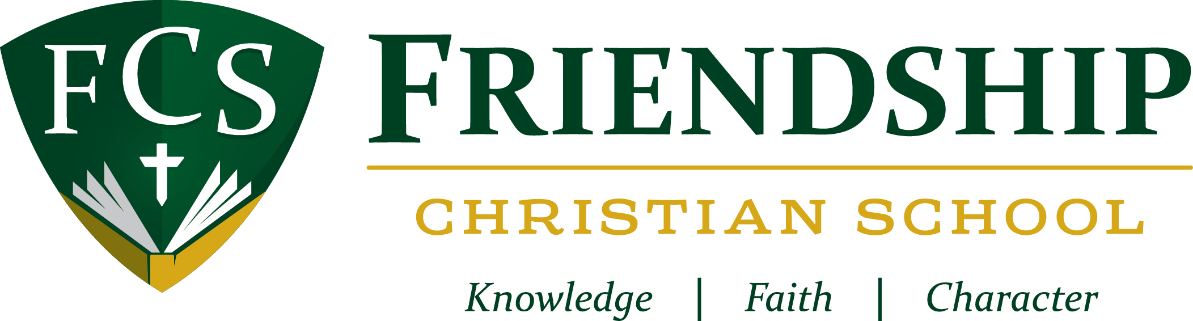 On Campus Tutoring at FCSTutoring is available on a limited basis here at FCS.  As you consider your child’s educational needs, please keep in mind the following information.• The set fee for 1:1 tutoring is $30/hour or $20/half hour.  This fee schedule is followed by all FCS       teachers who are tutoring on campus.  • For the protection of both students and teachers, on campus tutoring takes place during operational hours Monday through Friday until 6:00 pm and is reserved for FCS students.• The following teachers have indicated the subject areas for which they could tutor this year.  If you are still having trouble finding a tutor for your child, please contact the Director of Academics, Mrs. Soemer. She can be reached at psoemer@friendshipchristian.net.TeacherSubject(s)EmailMrs. BoehmeAll elementary subjectscboehme@friendshipchristian.netMiss HoughtonMiddle school or high school History and Englishahoughton@friendshipchristian.netMrs. HowzeAll levels of EnglishMath through Algebra 1Organizational skillsahowze@friendshipchristian.net